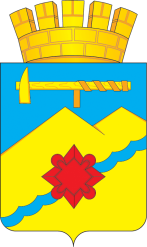 АДМИНИСТРАЦИЯ МУНИЦИПАЛЬНОГО ОБРАЗОВАНИЯГОРОД МЕДНОГОРСК ОРЕНБУРГСКОЙ ОБЛАСТИПОСТАНОВЛЕНИЕ__________________________________________________________________Об участии во всероссийском конкурсе лучших проектов создания комфортной городской средыРуководствуясь Федеральным законом от 06.10.2003 № 131-ФЗ  «Об общих принципах организации местного самоуправления в Российской Федерации», на основании постановления Правительства Российской Федерации «Об утверждении правил предоставления средств государственной поддержки из федерального бюджета бюджетам субъектов Российской Федерации для поощрения муниципальных образований – победителей всероссийского конкурса лучших проектов создания комфортной городской среды» от 07.03.2018 № 237,  на основании статей 7, 45, 49 Устава муниципального образования г.Медногорск, в целях участия во всероссийском конкурсе лучших проектов создания комфортной городской среды:1. Принять участие во Всероссийском конкурсе по отбору лучших проектов в сфере создания комфортной городской среды в малых городах и исторических поселениях в рамках федерального проекта «Формирование комфортной городской среды», реализация которых запланирована на 2022-2023 года.2. Заместителю главы муниципального образования – руководителю аппарата администрации города Сердюку И.М. обеспечить опубликование настоящего постановления в городской газете "Медногорский рабочий" и разместить на официальном сайте администрации муниципального образования город Медногорск www. gorodmednogorsk.ru в сети Интернет3. Объявить о начале приёма предложений  от населения по общественной территории, на которой планируется реализация мероприятий по благоустройству, в рамках всероссийского конкурса лучших проектов создания комфортной городской среды.4. Приём предложений провести с 25.02.2021г. по 08.03.2021г. включительно.  Установить, что предложения в произвольной форме  предоставляются на бумажном носителе по адресу: 462274, город Медногорск, улица Советская, дом 37, кабинет 402, в рабочие дни с 9.00 до 13.00 и с 14.00 до 16.30, либо в виде электронного документа на адрес электронной почты mo@mail.orb.ru5. Контроль за исполнением данного постановления возложить на первого заместителя главы муниципального образования город Медногорск Подшибякина О.Л.6. Постановление вступает в силу со дня его подписания.
Глава города                                                                       А.В. НижегородовСПРАВКАо подготовке проекта постановления главы муниципального образования город Медногорска Оренбургской областиПо вопросу: Об участии во всероссийском конкурсе лучших проектов создания комфортной городской средыПроект внес: (Должность, фамилия, инициалы, личная подпись) Начальник МКУ «УГКР и ЖКХ» – А.П. ПикуляСогласование с заинтересованными организациями:ПРИМЕЧАНИЕ: При наличии замечаний следует после подписи указать «Замечания прилагаются».Управление, комитет, отдел, подготовившие проект постановления, прилагают справку по замечаниям.Заключение юрисконсульта: _______________________________________________________________________________________________________________________________________________________________________________________________________________________________________________________________________________________________________________________________________________________________________________________________________________________________________________________________________________________________________________________________________________________________________________________________________________________________________________________________________________________________________________________________________________________________________________________________Кому: горпрокурору, Подшибякину О.Л., Пикуля А.П., Никитиной И.В., МКУ «УГКР и ЖКХ», отделу бухгалтерского учета и отчетности, юридическому отделу администрации города, редакции газеты «Медногорский рабочий»В графе «Кому разослано» указать, кому необходимо послать полный текст постановления и приложения к постановлению с указанием номеров приложений.18.02.2021№187-паЗаместитель главы муниципального образования - руководитель аппарата администрации города ________________________«__» __________2021г.Первый заместитель главы муниципального образования ________________________«____» ___________2021г.Наименование ОрганизацииФамилии и инициалы (разборчиво)Дата согласования проектаПодпись должностного лица